от 27.05.2021                                                                                         № 384-РД 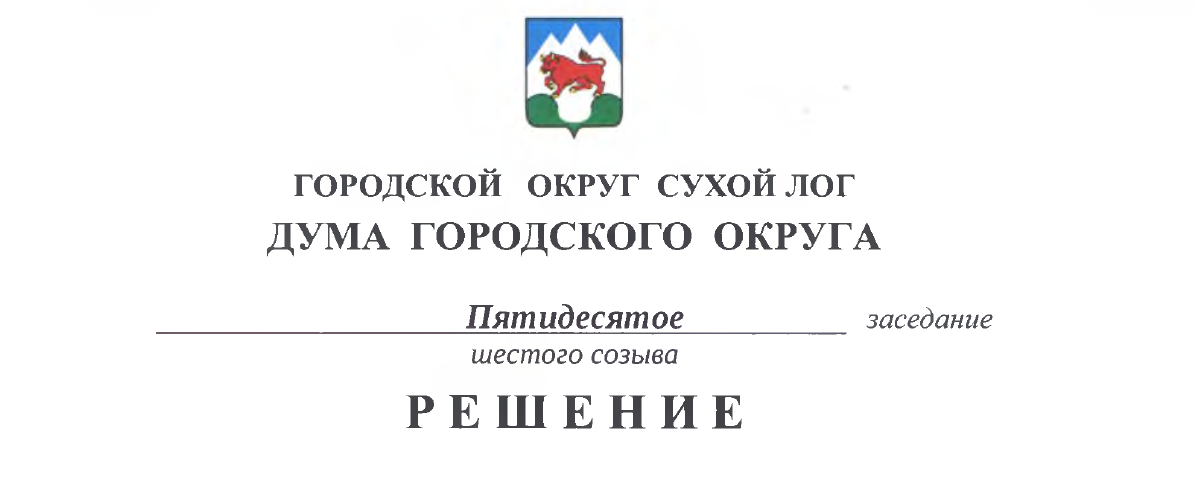 Об утверждении представителей в Общественную палату городского округа Сухой Лог В соответствии с Положением об Общественной палате городского округа Сухой Лог, утвержденным решением Думы городского округа от 28.08.2014 № 268-РД, Дума городского округаРЕШИЛА:Утвердить представителей от Думы городского округа в третий состав Общественной палаты городского округа Сухой Лог: Абрамову Ольгу Александровну – председателя Координационного совета отраслевых  профсоюзов городского округа Сухой Лог;Антонову Веру Ивановну - председателя Сухоложской городской общественной организации поддержки граждан в трудной жизненной ситуации «Умка»;Кочкина Ивана Николаевича - заведующего службой психолого-педагогического мониторинга и сопровождения МКУ «Управление образования городского округа Сухой Лог», директора некоммерческой  организации «Фонд борьбы с наркоманией»;Назар Дину Станиславовну – корреспондента МАУ «Редакция газеты «Знамя Победы», председателя Сухоложского местного отделения Общероссийской общественной организации «Российский Красный Крест».Настоящее решение опубликовать в газете «Знамя Победы» и на официальном сайте городского округа Сухой Лог.Контроль исполнения решения возложить на постоянную мандатную комиссию (И.В. Коновалова).Председатель Думы городского округа                                                Е.Г. Быков